EducationEmploymentResearch fundingPublications (reverse chronological order)Awards (reverse chronological order)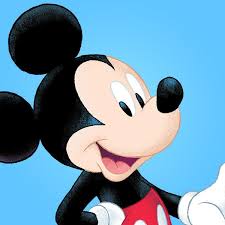 